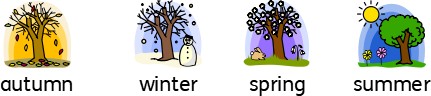 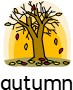 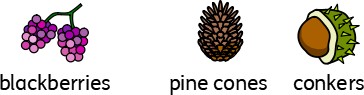 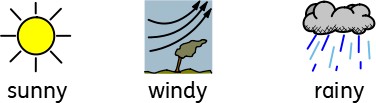 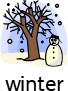 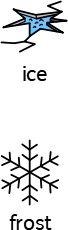 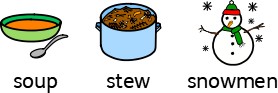 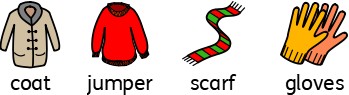 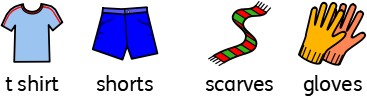 Parklands Primary School - ScienceParklands Primary School - ScienceParklands Primary School - ScienceTopic: Seasonal Changes (Autumn and Winter)Year: 1Strand: PhysicsQuestion 5: Complete this sentence with the words short and long to make it true.Start of unit:End of unit:In the winter, the days are 	and the nights are 		          .short long